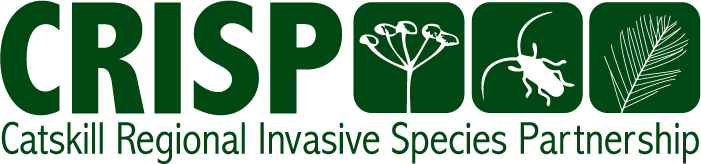 2012 Annual ReportPrepared by Molly MarquandCRISP CoordinatorAndWhitney HillCatskill Invasive Species AssistantCRISP is the Catskill Partnership for Regional Invasive Species Management (PRISM) and is hosted by The Catskill Center for Conservation and Development, Arkville, NYMissionTo promote education, prevention, early detection and control of invasive species to limit their impact on the ecosystems and economies of the Catskills.BackgroundThe Catskill Regional Invasive Species Partnership (CRISP) made a serious impact in 2012. Several key projects were completed including ash inventories of 12 major Catskill region towns, the establishment of an early detection rapid response network with Cornell Cooperative Extension (CCE), and the development of a watershed steward program with SUNY Oneonta. Additionally, outreach, education, and control projects by CRISP staff and partners continued to expand. The emerald ash borer (EAB) remained a priority for the partnership this year as new detections were made in New York State. Many efforts begun in 2012 will continue into 2013. Several new, pro-active initiatives will be starting as well.  CRISP continues to connect with new partners and seek ways to work on the gamut of invasive species issues.  As we look ahead we can expect to see an increased awareness among our citizenry, a greater level of protection from new introductions, a decrease in spread of existing species, and more effective management of problem populations as a result of CRISP efforts.CRISP PartnersAccomplishmentsPreventionAsian Longhorned Beetle Public Outreach CampaignCRISP’s 60-second Asian Longhorned beetle (ALB) public service announcement was aired nearly 400 times on four different radio stations throughout the fall.  The radio PSA contained information on ALB identification, the impact of the ALB, signs and symptoms of the ALB, and contact information for reporting an ALB sighting.  The PSA aired on WIOX, WDLA, WRIP, and WDST Radio.  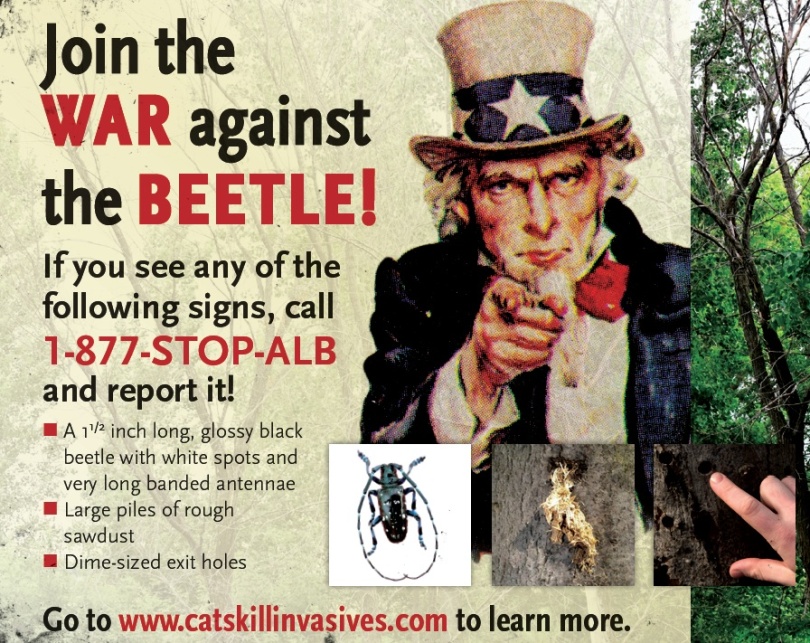 Schoharie Creek PlantingAfter last year’s flooding, numerous acres of denuded land were left vulnerable to invasive plant species. Working with the Department of Transportation (DOT), a location in Fultonham was identified for a tree-planting effort following work to rebuild Route 30. Officials from the state Department of Environmental Conservation Mohawk River Basin program’s Trees for Tribs Program and Hudson River Trees for Tribs Program provided the trees while CRISP organized approximately 40 volunteers to plant over a thousand trees.  Educational signage detailing the project will be erected in 2013.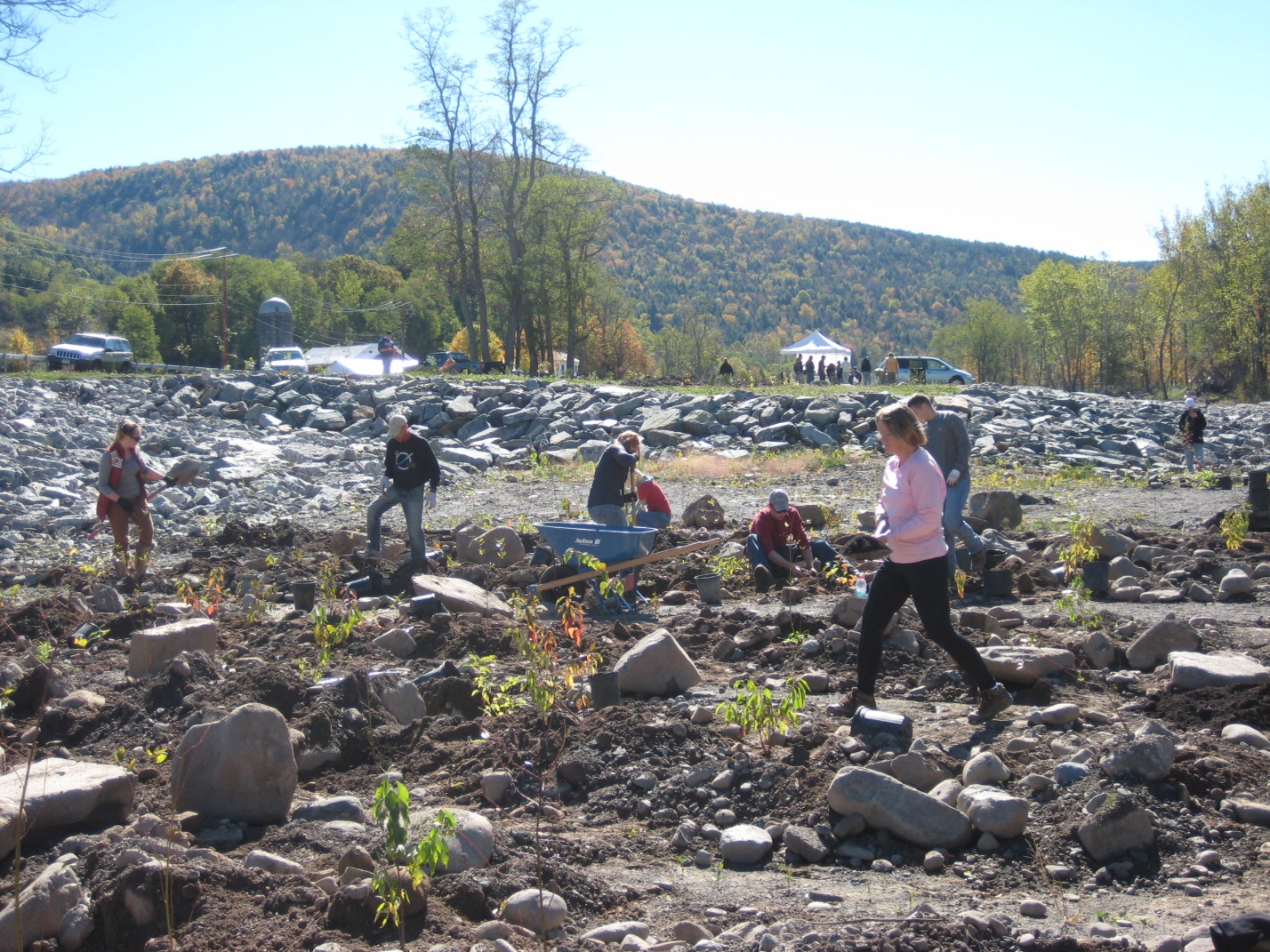 Early Detection / Rapid ResponseBoat StewardsIn May, 2012, CRISP and the Biological Field Station at SUNY Oneonta launched a pilot Watershed Steward Program (WSP) to prevent introduction and spread of aquatic invasive species in the CRISP region. Watershed stewards trained by the Biological Field Station staff greeted boaters and anglers, discussed invasive species spread prevention, and collected watershed use data throughout the summer at six high-use water body access sites. Successful outcomes from the program include a Catskill Region Watershed Steward Training manual, suitable for use in future programs, and a data collection sheet to be used by all participating watershed steward programs.Education and OutreachCRISP launched this project in 2011 and continued it for a second year, assisting twelve un-infested communities in taking stock of their ash in order to prepare for the emerald ash borer.  Whitney Hill, Catskill Invasive Species Assistant and SCA Hudson Valley AmeriCorps member, coordinated this program, training community volunteers to inventory ash trees in public parks and in the public right of way along streets within cities, villages and in hamlet centers.   Following the inventory process in each community, CRISP compiled a report detailing the results of the inventory, including tree locations, condition and distance to the street.  In addition, reports contained management options for publicly held ash trees.  Results and reports were presented to municipal boards of each community in the hopes of encouraging preparations for the emerald ash borer.Training sessions were held prior to each community inventory.  Material covered in training sessions included emerald ash borer biology, EAB management options, ash tree identification, and EAB signs and symptoms.  The day of the inventory, volunteers inventoried selected sections of public parks and streets while CRISP stayed at a central location coordinating volunteer activities and conducting outreach to passersby.  All municipalities that received CRISP Community Ash Inventory reports demonstrated a level of interest in developing plans to prepare for the emerald ash borer. 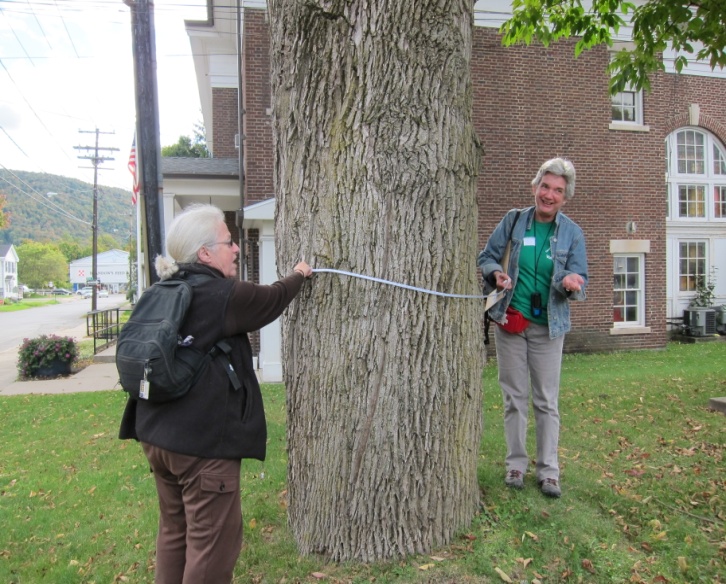 Top Ten Priority Species YouTube VideosCRISP summer interns, Carrie Carson and Kersten Laveroni, created short videos detailing information on identification and control of CRISP’s priority invasive species.  For each video the interns traveled to an infested site to record real footage of the plant.  Videos were posted to Facebook, Twitter, and YouTube.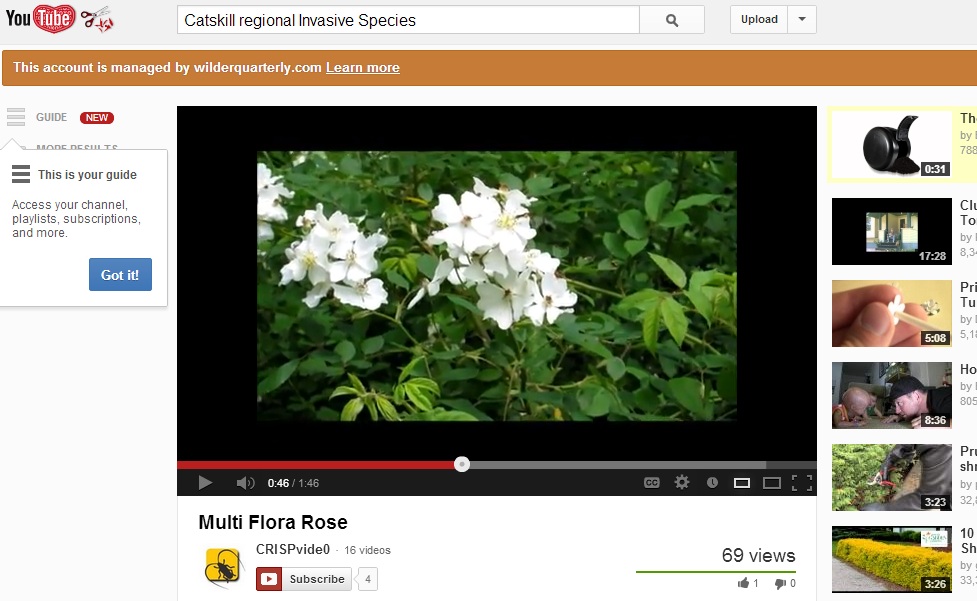 New York City Reservoir Recreational Boating Program OutreachThe New York City Department of Environmental Protection (DEP) opened three new reservoirs for recreational boating in 2012 after the success of the Cannonsville Reservoir Pilot Recreational Boating Program. In partnership with DEP, CRISP worked to increase awareness of the importance of spread prevention given this new potential vector for invasive species introduction.  CRISP staff presented information on aquatic invasive species at the kick-off meeting of the steam cleaning vendors in Downsville prior to the start of the boating season. Once the season was underway a letter describing the threat aquatic invasive species pose to Catskill water bodies as well as CRISP brochures, informational identification cards and Clean Boats, Clean Waters rack cards were mailed to these vendors as well as bait and tackle shops.  They were asked to display them prominently to encourage customer awareness of aquatic invasive species issues.  CRISP summer interns also developed an informational YouTube video to accompany a press release that raised awareness of this new recreational opportunity and the importance of preventing new introductions. Asian Longhorned Beetle (ALB)MailingAdministrators at schools throughout the Catskill region were sent educational materials to encourage ALB awareness amongst students.  Materials mailed included stickers, identification cards, postcards, and large posters.  Letters summarizing ALB damage, and encouraging vigilance and reporting were also mailed. CRISP BrochureVibrant Creative, Inc. was contracted to develop a brochure containing information on CRISP’s mission, program offerings, and priority invasive species in the region.  Brochures were distributed throughout the region at festivals, community presentations, and other outreach events.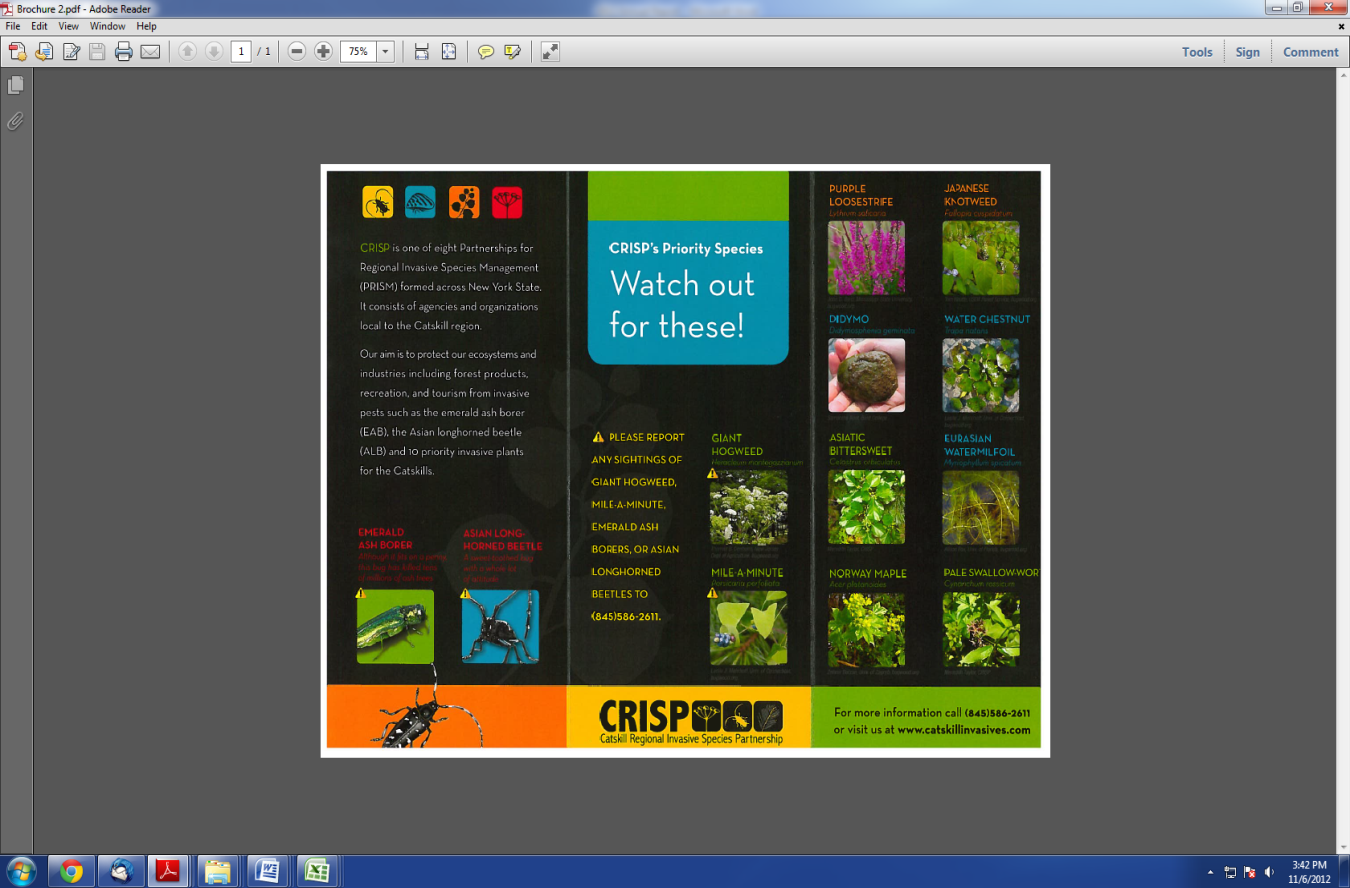 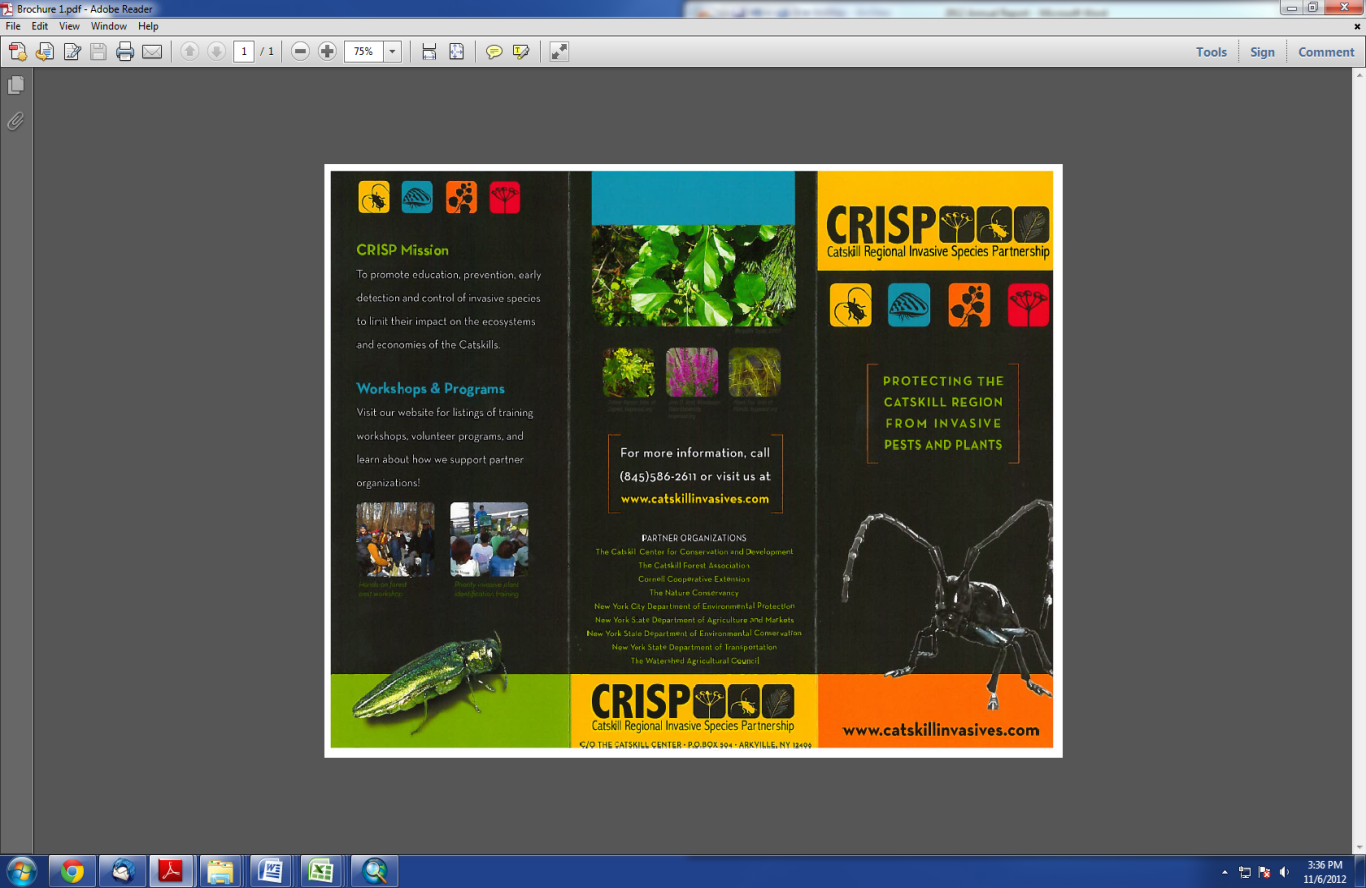 Community Preparedness for Emerald Ash Borer (EAB)The Emerald Ash Borer Community Support Project, begun in 2011, continued into 2012 with Audrey Kropp, Community Support Specialist.  A formalized EAB preparedness plan was written for the previously inventoried town of Woodstock as well as for Greene County. Woodstock has since officially adopted a resolution to mitigate the threats to the town from EAB. CRISP also continued to support the Ulster and Greene County EAB Task Forces and contracted with Ulster County Department of the Environment to take over the coordination of the Ulster County Task Force. Responsible for facilitating four meetings a year, the Task Force brings state, county, and municipal officials together with concerned citizens and professionals to discuss efforts that can be made to minimize the responsibility of individual communities dealing with EAB and sponsors educational initiatives.Development of Education and Outreach MaterialsCRISP maintains a resource library of materials for distribution by partners.  Additional materials developed/printed in 2012 include:New CRISP display panel for use at festivals with 5 copied distributed to partners.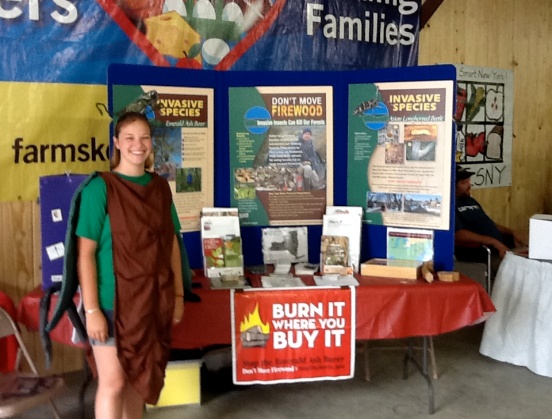 CRISP Top Ten Priority Plants, boat cleaning, hydrilla, feral swine, and EAB Task Forces5,000 CRISP tri-folds containing the Top Ten Priority Plants and EAB/ALB 500 CRISP notepads for distribution at festivals300 CRISP pens for distribution at festivalsEmerald ash borer and Asian longhorned beetle costumes for use at festivalsInformation Table for Festival/EventCRISP staff and interns attended a number of festivals and events in 2012 to promote awareness of invasive species issues and spoke to over 1100 people.35 people 5/19 Kenco Trails Fest, Kingston, NY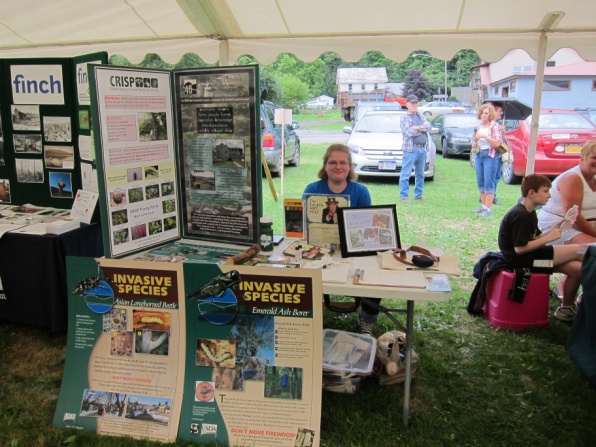 200 people 7/12-7/28 Orange County Fair, Middletown, NY50 people 7/14 Otsego Lake Day, Cooperstown, NY25 people 7/21 Mine Kill Summer Fest, Gilboa, NY200 people 7/21-8/5 Ulster County Fair, New Paltz, NY50 people 7/28  The Catskill Forest Festival in Margaretville, NY100 people 8/4 Schoharie County Sunshine Fair, Schoharie, NY35 people 8/11 Blueberry Festival, Ellenville, NY200 people 8/15 Delaware County Fair in Walton, NY100 people 8/25 Shandaken Day in Pine Hill, NY50 people 9/22 Wildlife Festival, Blenheim, NY 100 people 9/23 Bethel Woods Earth Day Harvest Festival, Bethel, NYWorkshops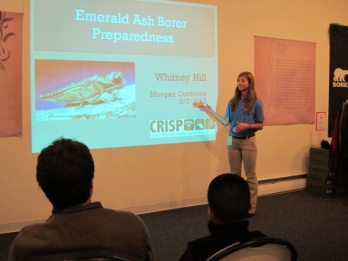 CRISP held an emerald ash borer preparedness workshop for 15 participants at Morgan Outdoors, Livingston Manor on March 3rdCRISP participated in a workshop on forest pests hosted by The Nature Conservancy in Rutland, Vermont on May 22nd CRISP participated in CCE’s Forestry Friday on August 31st for six participantsTraining Sessions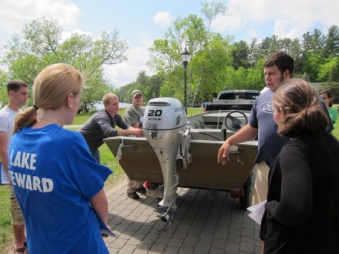 CRISP participated in an invasive versus native plant ID training at the Aton Forest in CT on March 22nd CRISP Participated in a Giant Hogweed control training offered by NYSDEC on May 9thCRISP hosted an iMap Invasives training for participants on May 24th CRISP participated in an iMap Invasives for smartphone training on 5/8/2012CRISP participated in boat steward training on invasive plant identification and proper boat checking/cleaning protocols in Cooperstown, NY on 6/9, Lakawaxen, PA on June 21st and the Paul Smiths College Watershed Stewardship training May 22 – 24th 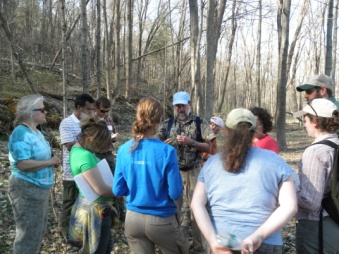 CRISP trained ~6 members of the Catskill Naturalist Program to identify forest pests and recognize their signs and symptoms on June 21st CRISP provided a training on native and invasive aquatic plant identification for ~10 members of the Catskill Naturalist Program on August 14th  Presentations2/21 New York Association of Towns meeting – presented on the emerald ash borer, community ash inventories, and importance of community preparedness for ~6 attendees of the Association of Towns’ Annual Meeting 3/13 Town of Shawangunk meeting– presented on forest pests and CRISP5/1 Croton CAC meeting  – presented on CRISP and Top Ten Priority Invasives for landowners 5/3 Steam Cleaning Vendor Meeting – presented on the threats of aquatic invasive species for the vendors participating in the expanded DEP recreational boating program.5/24 Andes Central School- presented on ash identification and risks of emerald ash borer and Asian longhorned beetle and took ~60 students to tag ash trees5/23 Gilbertsville Central School- presented on ash identification and risks of emerald ash borer and Asian longhorned beetle and took ~6 students to tag ash trees6/2 Max V. Shaul- Discussed the risks of moving firewood to ~3 campers6/6 Bennett Elementary School Earth Day- held session explaining the threat of the emerald ash borer and involved ~100 students in various games to demonstrate risks of moving firewood6/9 Glasco Boy Scouts- presented information regarding identification and control of EAB and ALB to ~70 boy scouts and family members7/17- 7/19- Beetle Busters at Mine Kill State Park- encouraged ~250 children ages 4-13 to learn about forest pests through playing various games and creating various crafts 7/22 – Kerhonkson Boy Scouts – conducted an ash tree ID walk and ash tagging along trails at Vernoy Kill Falls for ~ 20 boy scouts and family members7/5, 7/24, 8/15 FrostValley YMCA Day Camp- taught ~65 campers aged 4-7 lessons on emerald ash borer and Asian longhorned beetle and then created invasive species crafts and played forest pest related gamesOtherCRISP attended a Feral Swine information session held by USDA, APHIS, Wildlife services on March 21st CRISP attended the Northeast Natural History Conference on April 17th through 19th.CRISP, in cooperation with CCE Greene County tagged over 100 ash trees at Mountain Top Arboretum in Tannersville on October 13th 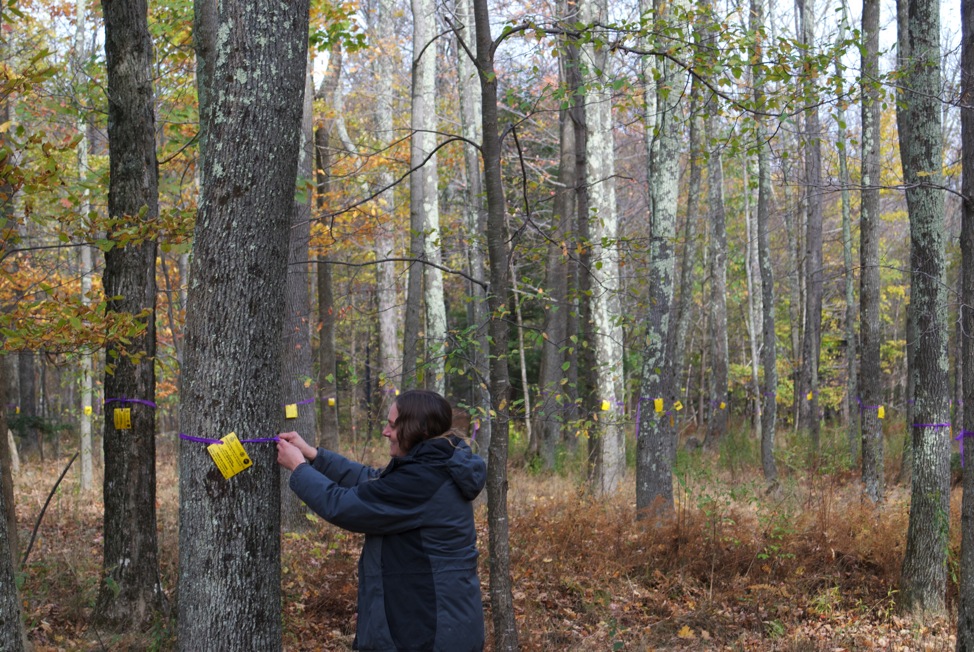 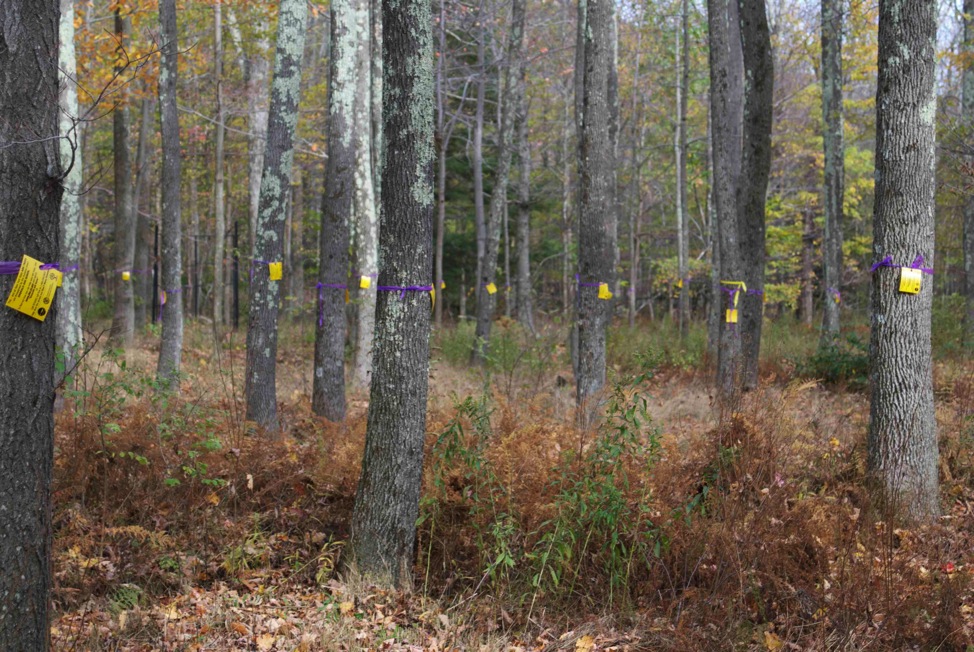 Control Giant HogweedThroughout the summer CRISP continued to control infestations of giant hogweed within Otsego, Ulster and Sullivan Counties. Populations were controlled using root cutting, with the exception of a single site in Sullivan County which was controlled using flower head removal. Five additional sites were monitored during the summer to ensure previous control efforts had been effective. The ‘Giant Hogweed Management Plan for Catskill Regional Invasive Species Partnership’ was completed in October of this year and will help to coordinate efforts for all partners working to control this noxious species. CRISP plans to have all current hogweed infestations within the region eliminated by 2018.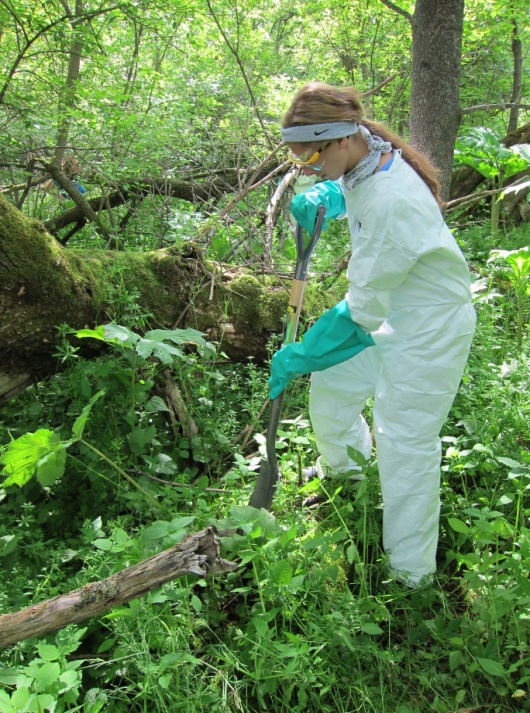 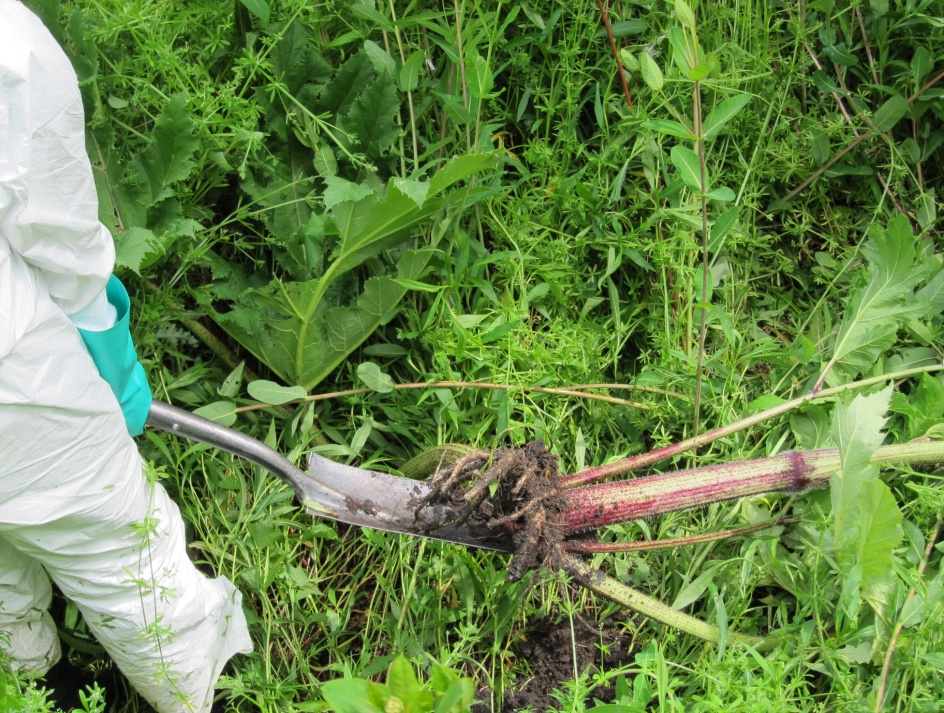 Water ChestnutIn 2012 CRISP assisted with hand pulling efforts in Swan Lake in Sullivan County, removing over 200 water chestnut plants.  CRISP met with landowners to discuss the possibility of chemical treatment to help advance water chestnut control in the County.  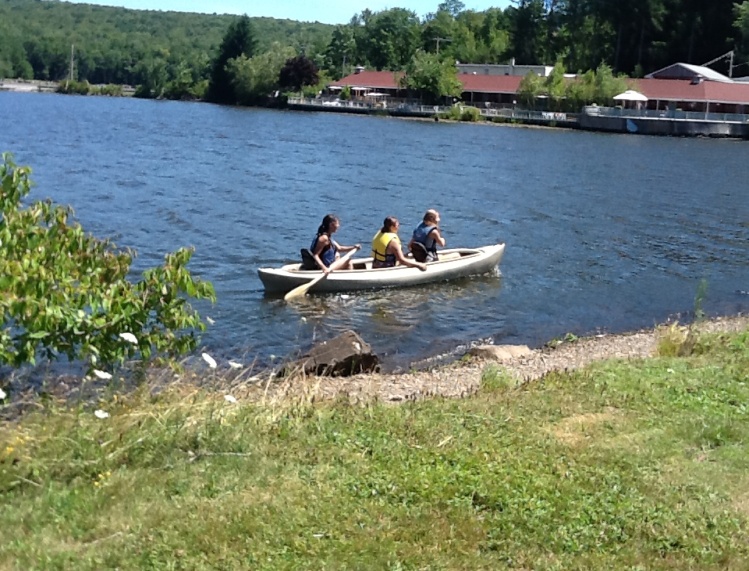 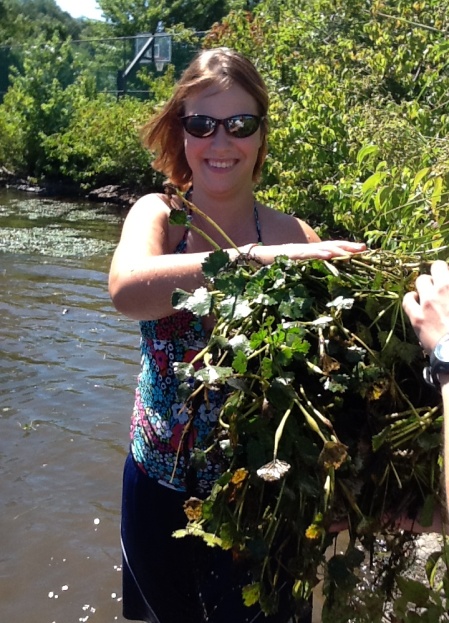 OrganizationalOngoing PlanningThe CRISP Strategic Plan for the next 5 years finalizedForest Management PlanWork towards signatures on the CRISP Cooperative Agreement by spring 2013CRISP contracted with the SCA program to host two more 10-month SCA Hudson Valley AmeriCorps interns in 2013.  One intern will focus on biological control research and implementation and the other on social media and outreach.Affiliate Organizations and AgenciesCRISP Executive Committee Members2011 -2012CRISP StaffMeredith Taylor CRISP Coordinator
Whitney HillCatskill Invasive Species Assistant (SCA/AmeriCorps)Kersten LaveroniSummer Outreach InternCarrie CarsonSummer Outreach InternCommunityNumber of Ash Number of VolunteersSidney3317Delhi75Walton214Port Jervis109Oneonta185Cooperstown152Schoharie101Cobleskill166Liberty483Livingston Manor283Wurtsboro5316Monticello1077TOTAL36678